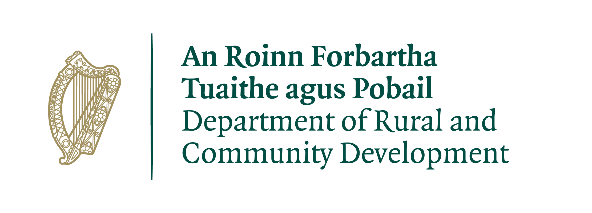 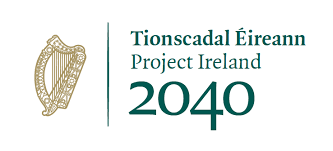 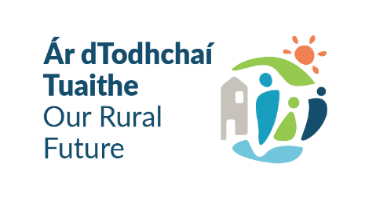 CLÁR 2024 Scheme OutlineMeasure 1: Developing Community Facilities & AmenitiesBackground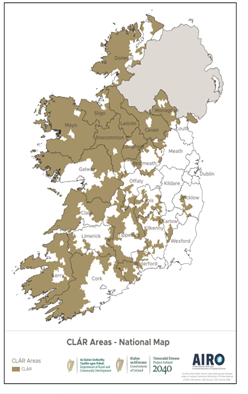 CLÁR (Ceantair Laga Árd-Riachtanais) is a targeted investment programme for rural areas that aims to provide funding for small infrastructural projects in rural areas that have experienced significant levels of de-population. CLÁR Programme for 2024The CLÁR Programme allocation has increased from €7.8 million to €8.7 million in 2024. The 2024 programme will be delivered through three separate Measures as follows:Measure 1: 		Developing Community Facilities & Amenities Measure 2:	Mobility, Cancer Care, Community First Responder and Meals on Wheels TransportMeasure 3:		‘Our Islands’This Scheme outline refers to Measure 1: Developing Community Facilities & Amenities which are delivered via local authorities (LAs). Applicants to apply for this funding to their local authority.Timelines*Applicants are encouraged to contact their Local Authorities with regard to closing dates for expressions of interest and relevant forms. It is the Local Authorities that administer the CLÁR progamme Measure 1 on behalf of the Department.Progression of ProjectsIt is the responsibility of the LA to ensure that the project will be completed and funding drawn down within the above timelines. LAs will be asked to report on the progression of approved projects on an ongoing basis. The Department may grant an extension under exceptional circumstances. Any extension request must be submitted in writing to Cavan County Council and in advance of the contract end date stating the reason for the extension and the new requested completion/drawdown dates. The Department reserves the right to allow or deny any extension request.Application Process for 2024The 2024 programme will allow for applications to be submitted to the local authorities from schools, community and voluntary groups and Local Development Companies under this Measure.  Local authorities may self-deliver projects also but these must be developed in partnership with the local community.Community groups can include local sporting organisations where the infrastructure being supported through the application is for the benefit of the community generally (not just the sporting organisation) and is made freely available to all members of the community.The proposed projects should be of sufficient quality, in line with the scheme outline, the County Development Pan/Town Plan, the Local Economic and Community Plan and the Climate Action Plan.Applications under this Measure may include a number of different elements in respect of a single facility up to the maximum funding limit of €50,000.  Any facilities funded must be available to the public without a requirement to be a member of a club, enrolled in a school etc. Facilities on school grounds must be open to the public outside school hours. Landowner consent and planning permission, if applicable, and the required match funding must be confirmed and in place at the time of application in respect of each application. The Department may request evidence of same during the assessment process. Such documentation must be held on file for a period of 6 years from the date of application. In the case of capital works, the applicant must own or have a valid 15-year lease for the property. Please ensure applications are fully completed and all required supporting documentation submitted as the Department may not be in a position to follow up regarding missing documentation or incomplete application forms. Incomplete applications may not be considered. Applications for Measure 1 only should be submitted directly to Cavan County Council by 5pm on 29th May 2024.Eligible ApplicantsSchools, community and voluntary groups, local development companies, local authorities.Selection of ProjectsMeasure 1 will be implemented via Cavan County Council. Projects proposed to the Department by Cavan County Council will be selected on the basis of:being located in a CLÁR areaan application by a community or voluntary organisation, school or local development companies to the local authorityclear evidence of need alignment with the County Development Plan/Town Plan, the Local Economic and Community Plan, and the Climate Action Plan.evidence that all necessary permissions are in place or are in train (planning reference number must be provided)evidence, where applicable, that ownership/minimum 15- year lease is in placecomprehensive estimated costs for all elements (at least one quote to be submitted with application)evidence that match funding is in place at time of application a single facility (not multiple locations)project must be accessible to allProjects must be shovel readyCommunity Groups must ensure that funded facilities are publicly accessible with clear arrangements to insure and manage the facility. Any facilities funded under this Measure must be open to the public without a requirement to be a member of a club, enrolled in a school etc. Facilities on school grounds must be open to the public outside school hours. The local authority must ensure that facilities funded are operational for at least 5 years from completion.In the assessment process, DRCD will prioritise project applications that are in accordance with the UN Sustainable Development Goals (SDGs) and the Climate Action Plan.Rate of AidA minimum grant of €5,000 and maximum grant of €50,000 will apply to this measure. The scheme will provide up to 90% of the cost. The remaining 10% or balance of the cost must be provided through local authority/community/other resources. Philanthropic contributions will be accepted as full or part of match funding costs. This funding must be in place at the time of application.Please note that match funding cannot come from other DRCD Schemes.Eligible ProjectsMeasure 1 will support a variety of capital projects provided that they contribute to the enhancement of existing, and/or the development of new, accessible Community Recreation Facilities. All community amenities funded under this programme must, in so far as practicable, be accessible to all abilities and ages. The list below provides an indication of the types of projects that may be supported, but is not exhaustive:Small scale renovation works to community facilities open to the wider community such as community centres/sports centres/clubhouses of sporting groups/youth centres/mens sheds etcMulti-Use Gaming Areas (MUGAs)/Astro-Turf facilities including upgradesPlaygrounds/Skateboard parks/Pump tracks/Cycling tracksWalking/Running /Athletics tracksHandball Alleys/Tennis Courts/Basketball Courts/Cricket GroundsCommunity Gyms/Community CinemasSensory Gardens/Community Gardens/ AllotmentsAccess to unique local heritage sites / areas of natural beautyOutdoor Bowling Areas/Outdoor Toilet Facilities/Car ParkingImproving access at sports grounds e.g. development/upgrade of spectator stands at local sports grounds with a particular focus on improving access for people of all abilities and ages Solar BinsBiodiversity plantingThe application form must clearly outline the need and rationale for the projects put forward. Ineligible ProjectsIn the current 2024 scheme, the following projects will not be funded: School/Community Safety Measures*FootpathsRoad markings Pedestrian crossings Bus shelters*Works to current school buildings which are not open to the public after school hoursCCTV*Funding for safety works at schools and the provision of footpaths etc. is available under both the Safe Routes to School Programme/the Active Travel Programme operated by the Department of Transport/TII.Eligible CostsApplications should detail the eligible costs associated with the proposed project. Please note only items of a capital nature, integral to the project, are eligible.Professional Fees In recognition that some projects are delivered in sensitive areas e.g. ecological or archaeological, the threshold for professional fees has been removed but must be at a reasonable level and this would be detailed in the application form. Assessment CriteriaSuccessful applications will be concise and focussed. The quality and clarity of completed applications, in particular the need / rationale outlined in the application are important in the assessment process. The number of projects approved in each County may be determined with reference to the size of the CLÁR area in the County relative to the overall size of the County. Project DeliveryIt is expected that the Community Groups will take a lead role in the delivery of many of the projects approved by the Department and Cavan County Council. It is the responsibility of the Community Group entering into contract with Cavan County Council, as appropriate, to meet any shortfall arising out of any project non-compliance.All projects must comply with the National Public Procurement Policy Framework published by the Office of Government Procurement. Please see www.etenders.gov.ie for more details. Failure to adhere to these requirements may result in the associated expenditure being deemed ineligible. Grant Payment ArrangementsFunding may be drawn down in phases in respect of each project individually;The first claim may be submitted when at least 50% of the estimated project costs have been expended.The final claim can be made upon project completion and when all project costs have been incurred. 
Drawdown requests for payment to Cavan County Council by the Community Group  can only be submitted for payment when the relevant works have been completed.QueriesAny queries should be submitted to dleahy@cavancoco.ie or smonaghan@cavancoco.ie . Funding Conditions for Rural Schemes funded under the Department of Rural and Community Development.All expenditure registered through the Department’s Rural Schemes i.e. Town and Village Renewal Scheme, CLÁR, Outdoor Recreation and Infrastructure Scheme (ORIS) will be subject to the terms of the Public Spending Code.In addition to this, the requirements outlined below will apply to all funding approved through those schemes. The need for adherence to all of the requirements will be reflected in the contractual agreement between the Department of Rural and Community Development and the grantee approved for funding under the scheme. Non-Compliance with the conditions as outlined or any additional stipulations agreed during contract negotiations may result in the requirement to refund part or all of the grant aid awarded. Scheme launch12th April 2024Applications to be forwarded to Cavan County Council 29th May 2024 at 5pmFunding awarded (indicative)October 2024Projects completed and drawn down30th April 20261.Projects are expected to commence and be completed in line with the timelines set out in the relevant Scheme Outline. 2.The Department may de-commit funding allocated to projects under the Scheme where the project is not completed within the time specified, and where the express agreement of the Department to extend the funding arrangement has not been agreed in advance. 3.The grant funding for the approved project will be provided from the Department of Rural and Community Development’s capital budget.  Administration and/or professional costs associated with the proposed project, where allowed for in the Scheme Outline, should be kept to a minimum. These costs must be clearly documented in the application.4.A cash contribution as set out in the relevant Scheme Outline is required. The grantee will be required to confirm that the cash contribution is in place at time of application and retain a record of the source of the cash contribution. The Department may request evidence of same during the assessment process.5.Projects must be completed in full in order to drawdown the full grant amount. Where it is established that a project has not been completed, the Department may request the grantee to repay any funding received on the project.  Any changes to the proposed project must be advised and agreed with the Department in advance of the change being implemented.6.Where an element of the approved project is not carried out as per the project application, grant funding may be reduced to reflect the amended project.7.If the project involves works on buildings or lands that are not in the ownership of the grantee, a minimum 15 year lease must be in place unless otherwise agreed with the Department.8.In the case of funding allocated to enterprises or facilities (i.e. community centre, hubs, vehicles under CLÁR etc.), it is a requirement that they must operate as funded for a minimum of 5 years following release of the final stage of funding, otherwise funding may have to be repaid. Where they do not operate as funded this must be advised and agreed with the Department in advance.9.All appropriate financial, Public Procurement and accounting rules and regulations must be complied with and each grantee will fully account for the funding received in a timely manner.10.Full and accurate documentation to support all expenditure should be maintained and accessible by Department officials for audit purposes at all times and for a period of six years from the date of completion of the project. 11.Grantees will acknowledge the support of Project 2040 / Department of Rural and Community Development/ Government of Ireland, and any other applicable sources of funding (as identified in the relevant Funding Agreement) in all public announcements, advertising and signage, as appropriate, relating to the project. In addition, the Department may seek to use the project in the broader promotion of its policies.12.Signage must be in place at all CLÁR funded projects. These signs must be in a prominent location, of durable quality, acknowledge the CLÁR funding and be of sufficient size to be clearly visible to the public. These signs must follow the Department’s Branding Guidelines.13.Grantees will provide any reports and information relating to the project as may reasonably be requested by the Department of Rural and Community Development from time to time.14.On-going monitoring and evaluation of the project outputs and outcomes should take place in the context of assessing the impact of the project.  Grantees will be expected to collect appropriate data to facilitate this learning on an on-going basis.  On request, a brief report (1-2 pages) on the outputs and outcomes of the project funded should be completed and made available to the Department. 15.Each grantee, will provide a contact point/points to the Department to facilitate payment and information requests. The Department should be updated on any changes to contact personnel in a timely manner.